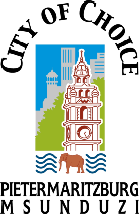 BIDDER REGISTRATION FORMCOMPANY NAMECSD SUPPLIER NUMBERBID NUMBERBID DESCRIPTION______________________________________________________________CONTACT PERSONCONTACT NUMBEREMAIL ADDRESS_______________________				___________________AUTHORISED SIGNATURE				DATE________________________CAPACITYMAAA